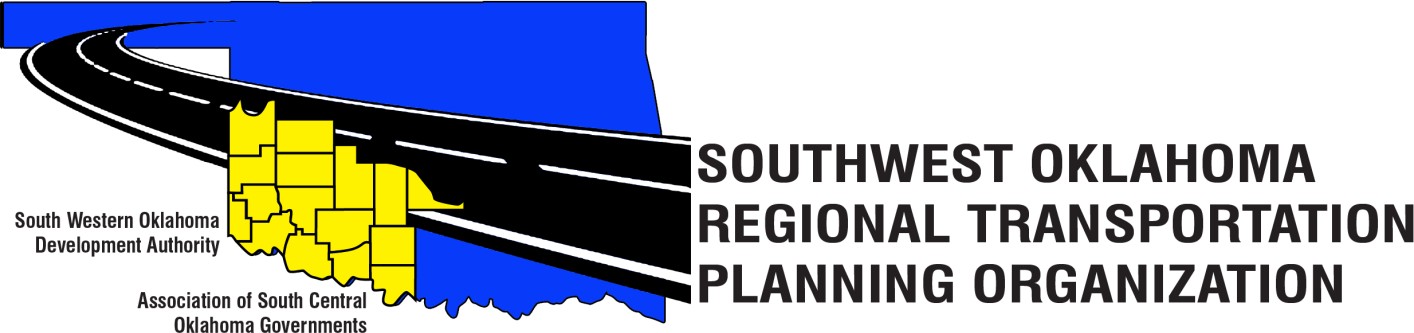 SORTPO Technical Committee  Meeting AgendaNovember 14, 2019 10:00 a.m.VideoconferencingCall to Order.Roll Call.Introduction of Guests.Approval of the minutes for the September 19, 2019 meeting.Discuss and recommend to the SORTPO Policy Board approval of Amendment #1 to the FFY 2020 Planning Work Program (PWP).Discuss and provide comments on draft Chapters 1 and 2 of the regional transportation plan.Discuss and provide comments on SORTPO mission and vision.Discuss and provide comments on the FY 2020 calendar of meetings.Old BusinessNew BusinessReports and CommentsRural Opportunities to Use Transportation for Economic Success (ROUTES) Initiative2020 Census – November 14th & 21st – Regional TrainingStatewide Mobility and Public Transit PlanASCOGAdjournNotice of this meeting was made to Washita County Clerk by annual posting and this agenda was visibly displayed on the front door of the SWODA office at 420 Sooner Dr., Burns Flat, OK and ASCOG office at 802 W. Main Street, Duncan, OK on November 8 at 8:00 a.m. If individual with disabilities who require accessible alternative formats of the agenda and related meeting materials and/or auxiliary aids/services to participate in the meeting, notification to SWODA Director of Transportation at (580)-562-4885 at least 48 hours prior to the scheduled meeting is encouraged to make necessary accommodations. Southwest Oklahoma Regional Transportation Planning Organization (SORTPO) may waive the 48-hour rule if interpreters for the deaf (signing) or translation services for LEP individual are not necessary accommodation.Western Technology Center Adult Education Bldg,621 Sooner Dr.Burns Flat, OK 73624 580-562-3181Red River Technology Center JDM Business Center, Rm B112 3300 W. Bois D’ArcDuncan, OK 73533580-255-2903Technical Committee MembersLocationTechnical Committee MembersLocationBryce BohotDuncanDanny BrittonBurns FlatElesia ChurchBurns FlatLee LitterellBurns FlatJim MasonBurns FlatKevin OuelletteDuncanJulie SandersBurns FlatAshley SlaughterbackBurns FlatBasil WeatherlyBurns FlatTom ZiglerDuncan